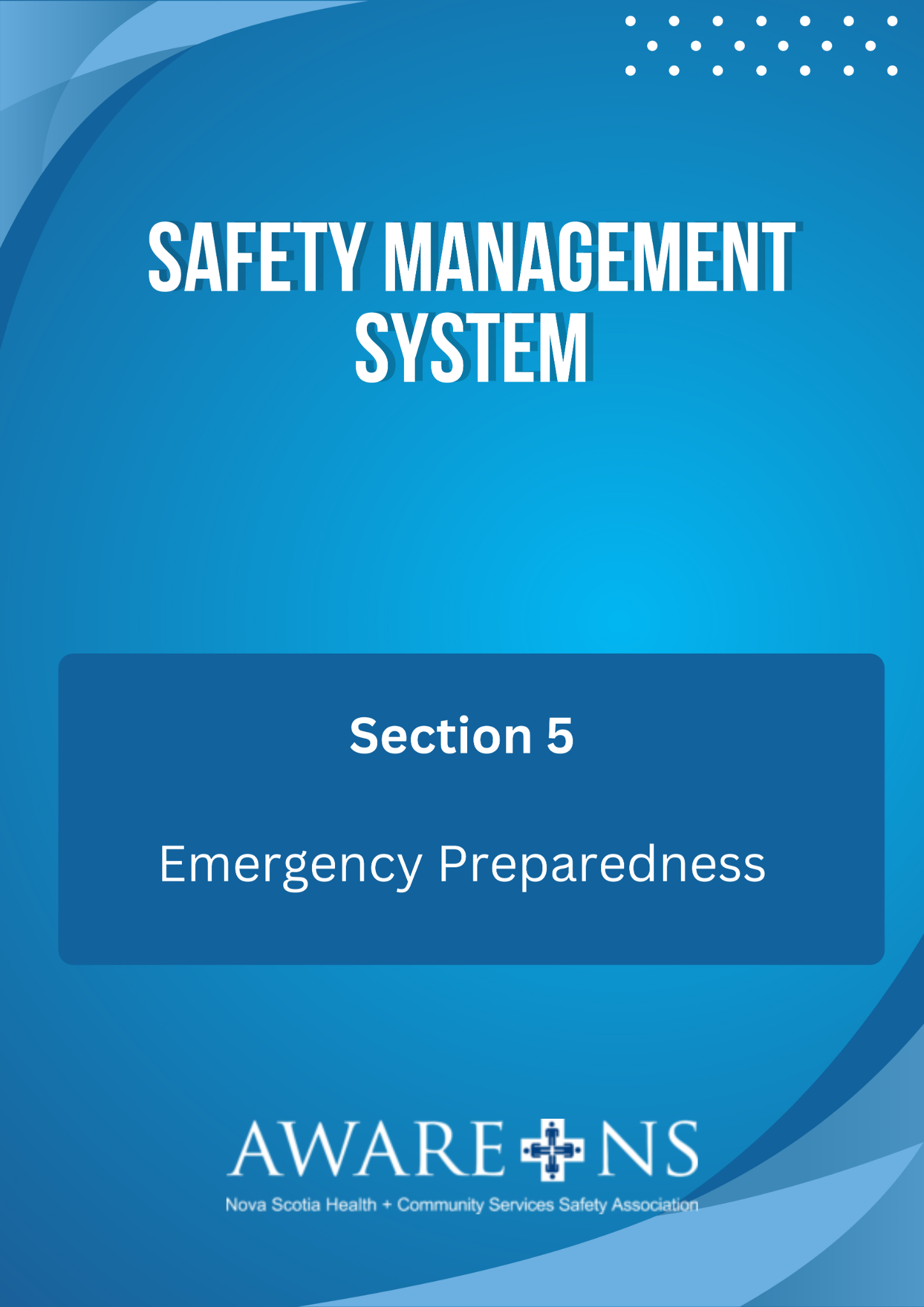 Table of ContentsSection 5: Emergency Preparedness	Introduction	3Roles and Responsibilities………………………………………………………………………………………………………………………. 3Prevention, preparation for and response to emergencies	4Emergency Codes	4Fire Safety and Emergency Evacuation Plans	4Workplace Violence Prevention Plan	5Workplace Hazardous Materials Information System	6First Aid for Injuries and Illnesses	6Responsibility for First Aid	6Transportation of the Injured or Ill	6First Aid Record keeping	7First Aid Supplies	7Fire and Fire Extinguishers	7Eye Wash Station	9Inspection and Maintenance	9Eye Wash Bottles 	9Training	10Pandemic Plan	10Appendix 5.1, Number of First Aid Kits and First Aiders RequiredAppendix 5.2, Isolated Workplace First Aid PlanAppendix 5.3, First Aid Compliance WorksheetAppendix 5.4, Types of First Aid Kits and their ContentsAppendix 5.5, Workplace Violence Prevention StatementAppendix 5.6, Workplace Violence Prevention PlanIntroductionAn important element of every Safety Management System is a method of handling sudden unexpected situations to reduce possible consequences of an emergency. The following is considered in the development of [Organization Name]’s program.identification of potential emergency situations where there is risk of illness or injury;plans to respond to emergency situations and to prevent or mitigate any illness or injury;identification of the necessary resources to implement the plan effectively;periodic testing of emergency plans through drills and similar activities;periodic review and updating of procedure(s);communication with employees and provide training so that they can fulfill their duties and responsibilities with respect to the plans and procedures; andcommunication with contractors, visitors, relevant emergency response services, government authorities, and the local community, as appropriateRoles and Responsibilities Senior Leadership Team:ensure that appropriate emergency procedures and policies are implemented; ensure that all departments/units have the required emergency resources available;ensure that all emergency situations are investigated to determine any corrective action that may be needed to prevent recurrence;ensure that managers, supervisors and employees are trained in conducting emergency proceduresManagers and Supervisors:ensure that employees are trained in all emergency response situations;ensure all emergency response equipment and procedures are up-to-date and are in working order;conduct investigations and determine the root cause(s) of emergency situation;recommend corrective action and monitor implementation to prevent recurrence of emergency situationsEmployees:comply with all emergency procedures and policies in the event of an emergency;co-operate fully with any investigation of any emergency situation, providing all information relevant to the investigationPrevention, Preparation for and Response to Emergencies[Organization Name] has identified a wide variety of potential emergency situations, ranging from work related injuries and serious illnesses occurring at work to fires, building system failures, incidents of violence, and adverse weather conditions. Wherever possible, [Organization Name] has acted to reduce the opportunity for emergency situations to occur, including design of facilities, modifications to procedures, staff training and security features.Even with the best preventive efforts, it is recognized that emergency situations will develop from time to time. Emergency CodesFire Safety and Emergency Evacuation Plans [Organization Name] has the responsibility to ensure that; fire safety and emergency evacuation plans have been developedall the provisions of fire and building codes are being observed,protective systems are in place and are operationalbuilding systems are testeddrills are performed as required by the plan Details of these plans and other supporting documentation are kept at/by ________________.[Organization Name] has appointed Fire Wardens to assist in evacuating the building. It is important for all employees to cooperate with the Fire Wardens and to follow any instructions they are given.Workplace Violence Prevention Plan OverviewViolence in the Workplace Regulations (N.S. Reg. 209/2007) require healthcare and community services employers to do a Workplace Violence Risk Assessment and establish and implement a workplace violence prevention plan based on the results/corrective actions of the Workplace Violence Risk Assessment. Acts of violence do not necessarily require intent to harm.  In healthcare and community services, it is often while providing resident/client/participant care that a situation of workplace violence can arise.  The “Violence in the Workplace Regulations” define “violence” as:Threats, including a threatening statement or threatening behaviours that gives an employee reasonable cause to believe that the employee is at risk of physical injuryConduct or attempted conduct of a person that endangers the physical health or physical safety of an employee Types of violence that employee may experience in the workplace include hitting, grabbing, pinching, pushing, physical assault, sexual assault, stalking, criminal harassment, robbery, or threats of violence.Although harassment, abusive behaviour, and bullying are not addressed by the regulation, [Organization Name] has considered these in the development of the workplace violence prevention plan. [Organization Name] will review the Workplace Violence Prevention Plan annually in conjunction with the JOHS Committee. The risk assessment will be completed at least every five years or when there is a significant change i.e. change in care delivery model, facility layout, and resident/client/participant profile changes, near miss that could result in a serious injury or an incident that did result in a serious injury. Workplace Violence Prevention - Employee Perception Survey will be completed annually as a measure of the effectiveness of the plan and to promote continuous improvement.The Workplace Violence Prevention Plan also establishes standards for orientation and training for employees who work in various capacities. An orientation session is required for all employees. Training will be provided on Workplace Violence Prevention, examples include:De-escalation techniquesCODE White P.I.E.C.E.S ™U-First ™GPA™MANDT™Non-violence Crisis Intervention™[Organization Name]’s full workplace violence prevention plan can be found _____________.Workplace Hazardous Materials Information System (WHMIS 2015)In Nova Scotia, the storage and use of hazardous materials (controlled products) at workplaces is governed by the Workplace Hazardous Materials Information System (WHMIS 2015) Regulations. These regulations require that all employees who work with controlled products or in proximity to a controlled product receive instruction on; product classificationsupplier and workplace labelssafety data sheetsprocedures for the safe use, storage, handling and disposal of controlled productsProcedures are to be followed in case of an emergency involving a controlled product. Safety Data Sheets are available in the following locations ______________. WHMIS 2015 training may be acquired through AWARE-NS self-directed learning or____________________. First Aid for Injuries and IllnessesPrompt, effective first aid is a priority where individuals are physically and/or psychologically injured or become seriously ill. Provision of an organized first aid response is, therefore, part of [Organization Name]’s commitment to providing a healthy and safe work environment for our employees.Responsibility for First AidThe First Aid Regulations establish general responsibilities for employees at [Organization Name]:[Organization Name] will provide first aid attendants, as required, by the regulations unless the organization has an approved DLSI deviationIncidents requiring first aid treatment will be reported and investigated to determine the cause and prevent recurrence.Number and qualifications of First Aid Attendants will comply with the regulation.[Organization Name] shall maintain a list of qualified First Aid Attendants. This will be posted_____________.Transportation of the Injured and IllIf the injured/ill worker requires additional medical attention, [Organization Name] will arrange for emergency medical aid. [Organization Name] will ensure that injured or ill employees are provided with appropriate transportation and do not transport themselves when they require immediate medical attention.  First Aid Record KeepingThe First Aid Attendant administering first aid shall complete the record using the booklet in the first aid kit. These records will be maintained for five years.First Aid SuppliesThe contents of first aid kits are prescribed in the First Aid Regulations. At [Organization Name], first aid kits are located_______________. A sign that can be clearly seen by all persons shall indicate the location of the first aid kit(s). The appropriate number of first aid kits and type of first aid kit will be made available in each work area. [Organization Name] will inspect the first aid kits monthly and restock when appropriate. Any employee taking first aid supplies from the first aid kit must inform the First Aid Attendant so that there is minimum delay in restocking.A copy of the completed first aid checklist shall be forwarded to the appropriate individual(s) who shall provide the supplies necessary to replenish the first aid kit as required by the First Aid Regulations.A copy of the first aid checklist can be found in Appendix 5.4 - Types of First Aid Kits and their Contents.Fire and Fire ExtinguishersFire extinguishers are available throughout [Organization Name] to extinguish a fire.  All personnel should be aware of each location and know the basic operating principle:P- PullA-AimS-SqueezeS-SweepPortable fire extinguishers are intended as a first aid measure to cope with fires of limited size. Portable extinguishers are rated for the corresponding classes of fire. Only use extinguishers if trained and there is a safe route of escape from the area.Classes of Fire: 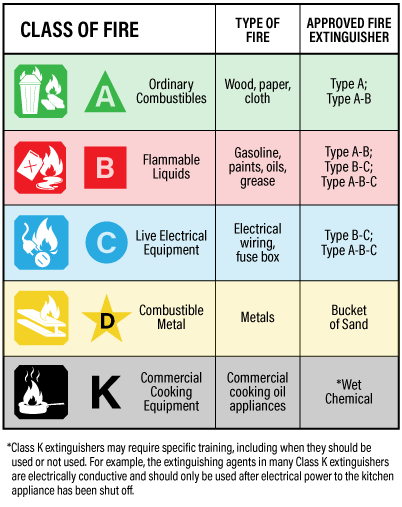 Do not block access for any length of time to any fire extinguisher. Extinguishers are to remain is their designated location and are not to be removed from their wall bracket unless for emergency use or maintenance.All fire extinguishers will be checked monthly for damages. At this time extinguishers will be recharged if necessary and dates recorded on the attached tag. If a low charge is noticed on the pressure gauge or if extinguisher is used immediately notify your supervisor.Eye Wash StationTo be effective, the equipment has to be accessible. Employees must be able to reach the equipment in no more than 10 seconds. The location of each eyewash station should be identified with a highly visible sign. 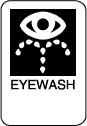 Eyewash stations should:Be located as close to the hazard as possible,Not be separated by a partition from the hazardous work area,Be on an unobstructed path between the workstation and the hazardBe located where employee can easily see them Be on the same floor as the hazard Be located near an emergency exit, where possible Be located in an area where further contamination will not occurInspection and MaintenanceInspecting and operating the eyewash stations should be done on a weekly basis. A weekly activation will help make sure that there is flushing fluid available as well as clear the supply line of sediments and minimize microbial contamination caused by stagnant water. This weekly flush for 5 minutes after the water is clear. Keep a signed and dated record of all inspections. A complete inspection should also be performed on an annual basis.Eyewash BottlesEyewash bottles or personal eyewash units supplement plumbed and self-contained stations, but in no way can replace eye wash stations. They are portable and permit immediate flushing of contaminants or small particles. Once immediate flushing is accomplished, the employee should proceed to a self-contained or plumbed eyewash and flush for the required flushing period. Once used it is to be discarded. When eyewash bottles are received from the supplier, there is an expiration date on the bottle. Performing regular inspections will ensure they have not expired. TrainingAll employees will be provided instruction in the proper use and location of eyewash stations before any emergencies occur. Training will also address the potential impact of wearing contact lenses.Pandemic PlanIntroduction[Organization Name] Pandemic Outbreak Plan has been prepared in accordance with the Nova Scotia Health System Pandemic Plan and the Nova Scotia DHW, Health Promotion and Protection guidance documents to ensure practices and procedural consistency in the Management of a pandemic.

DefinitionInfluenza-like illness (ILI) is used throughout this document and is defined as:
Fever and/or cough with one or more of sore throat, myalgia, arthralgia or extreme fatigue. Although other symptoms including diarrhea may be present (especially in children), those noted above remain the most common and prominent.  

Purpose
During an outbreak of a pandemic, it is the intention of [Organization Name] to sustain services to priority clients/residents/participants in a manner which will minimize transmission of the virus, and protect employees, clients/residents/participants/family members, and others health and safety.The Pandemic Management plan is intended to:Prepare the Organization for an appropriate response to a pandemic;Mitigate illness and death to staff, clients/residents/participants and others;Maintain priority/essential services; and,Provide a safe environment for staff, clients/residents/participants, and others.
 The Pandemic Plan is contained in the ____________________.CODE BLUE – Cardiac ArrestCALL _____________CODE PINK – Paediatric/Neonatal ArrestCALL _____________CODE WHITE – Violent Person/HostageCALL _____________CODE RED – Smoke, Fire or FumesCALL _____________CODE BLACK – Bomb ThreatCALL _____________CODE YELLOW – Missing AdultCALL _____________CODE AMBER – Missing Child/InfantCALL _____________CODE BROWN – Internal or External Incident Involving Hazardous MaterialCALL _____________CODE GREY – Loss of UtilitiesCALL _____________CODE ORANGE – Mass Casualty ReceptionCALL _____________CODE GREEN – Facility EvacuationCALL _____________CODE PURPLE – Nurse Needed (optional)CALL _____________CODE SILVER – Individual(s) with a weaponCALL _____________